Visite de Yacouba Konaté au Collège Les Coutures de ParmainJeudi 15 novembre, Yacouba Konaté nous a rejoint dans notre collège. Ce chanteur, compositeur, musicien nous a raconté son histoire en chantant et en nous faisant participer à quelques-unes de ses chansons. Il nous a fait partager une histoire passionnante remplie d’émotion, racontée à la 3e personne du singulier. Le « petit Yacou » (comme il le disait) vivait paisiblement avec sa mère dans un petit village de Côte d’Ivoire, où il est né. Mais, il a quitté son pays en 2010, à cause de la rébellion et de la guerre civile. Il s’est retrouvé seul, sans sa famille et est parti à la recherche de la « sécurité ». Il s’est enfui en passant par le Ghana, le Bénin, le Cameroun. Puis, il a traversé le désert du Niger « qui mange les hommes », avec d’autres migrants. Il a réussi à atteindre la Tunisie et le camp de Choucha, où il a été reconnu réfugié par le HCR (Haut Commissariat des Nations unies pour les réfugiés), mais sans pays d’accueil. C’est dans ce pays qu’il a appris l’arabe avec les enfants et découvert sa passion pour la musique. En 2014, avec de l’aide, il a sorti un album en Tunisie (« Renaissance »). En 2015, il a décidé de retourner en Libye car il voulait rejoindre l’Europe, où il y avait « la sécurité et l’avenir ». Dans ce pays, il est passé de prison en prison et a vécu dans des conditions déplorables. Il a été battu, nourri avec du pain en fonction de l’humeur des gardiens. A cette époque, il a même été vendu pour travailler.  A sa sortie de prison, très affaibli, il est parti pour l’Italie, à l’aide d’un petit groupe. Il a été transporté en zodiac à travers la Méditerranée, en réalité, une embarcation de fortune appelée « lampa-lampa », du nom de l’île italienne de Lampedusa où arrivent les migrants. C’est ainsi qu’il a réussi à atteindre la Sicile. Puis, il a migré vers la France car il parlait français. Il est arrivé à Paris en février 2016. Aujourd’hui, il a trouvé un travail dans la sécurité à la tour Montparnasse. Il est aussi entré dans l’Atelier des artistes en exil, une association qui aide les artistes migrants. Il a eu une fille qui vient d’avoir un mois et qu’il a appelée du prénom de la femme qui l’a aidé en Tunisie. Il a su par la Croix Rouge que sa mère était encore en vie et peut l’appeler régulièrement. Il a fait une demande pour obtenir la nationalité française. Encore aujourd’hui, c’est difficile de raconter une telle histoire, avec un tel passé… Texte réalisé à partir de récits d’élèves de 4e Anacoluthe, Oxymore et Paronomase.Paroles d’élèves : « Ce qui m’a marqué le plus, c’est qu’il a mis 9 jours pour traverser le désert du Niger. » Logan« Yacouba nous a fait connaître les musiques, les chansons qu’il se chantait pour se donner du courage dans les moments compliqués. Grâce à ça, il n’a jamais baissé les bras ». Julie« Ce qui m’a le plus marquée est le fait que l’on puisse encore vendre un homme au XXIe siècle, alors que l’esclavage est censé être aboli depuis longtemps. » Amélie « Dans ses paroles, je comprenais qu’il voulait nous faire passer le message suivant : On n’a qu’une seule vie et on doit en profiter au maximum ! » Lucas« Un des moments qui m’a le plus marquée, c’est lorsqu’il a chanté sa dernière chanson, celle de la victoire. Pour moi, elle signifie la fin du cauchemar, pour lui, la liberté, le renouveau et la victoire. » Alice« Ce que j’ai surtout retenu, c’est que sans sécurité, on n’a pas d’avenir et sans avenir, pas de vie. » Julie« Ses chansons dans son récit, même si je ne comprenais pas, me faisaient froid dans le dos. […] Je souhaite plein de bonheur à M. Konaté pour sa nouvelle vie qui commence en France. » Enzo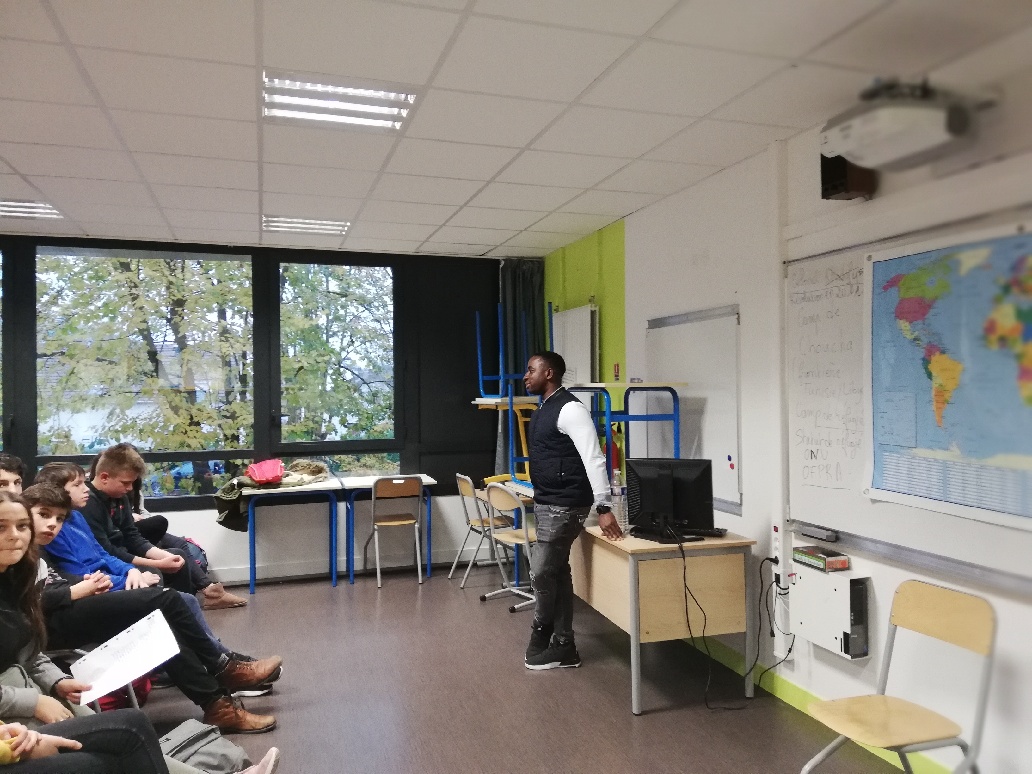 